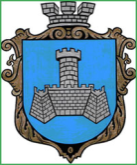 Українам. Хмільник  Вінницької областіР О З П О Р Я Д Ж Е Н Н Я МІСЬКОГО  ГОЛОВИ від 21 квітня 2020 р.                              №143-р                                                Про проведення   позачерговогозасідання виконкому міської ради      Розглянувши службову  записку  начальника    фінансового управління міської ради  Тищенко Т.П. від 21.04.2020року №196,відповідно до п.п.2.2.3 пункту 2.2 розділу 2 Положення про виконавчий комітет Хмільницької міської ради 7 скликання, затвердженого  рішенням 46 сесії міської ради 7 скликання від 22.12.2017р. №1270, керуючись ст.42,ст.59 Закону України „Про місцеве самоврядування в Україні”:Провести  позачергове засідання виконкому  міської ради 22.04.2020 року о 10.00 год., на яке винести наступні питання:2 .Загальному відділу міської ради  ( О.Д.Прокопович) довести це  розпорядження до членів виконкому міської ради та всіх зацікавлених суб’єктів.3.Контроль за виконанням цього розпорядження залишаю за собою.                 Міський голова                             С.Б.РедчикС.П.МаташО.Д.Прокопович О.В.Цюнько1Про проєкт рішення міської ради «Про внесення змін до рішення 68 сесії міської ради 7 скликання від 16.12.2019 року №2391 «Про бюджет Хмільницької міської об’єднаної територіальної громади на 2020 рік» (зі змінами)                                                 Про проєкт рішення міської ради «Про внесення змін до рішення 68 сесії міської ради 7 скликання від 16.12.2019 року №2391 «Про бюджет Хмільницької міської об’єднаної територіальної громади на 2020 рік» (зі змінами)                                                 Доповідає: Тищенко Тетяна Петрівна                              Начальник фінансового управління міської ради               2Про проєкт рішення міської ради «Про затвердження договору про передачу коштів між місцевими бюджетами у 2020році»                Про проєкт рішення міської ради «Про затвердження договору про передачу коштів між місцевими бюджетами у 2020році»                Доповідає:  Тищенко Тетяна Петрівна                                              Начальник фінансового управління міської ради                                              3Про перелік питань що виносяться на розгляд  позачергової 75   сесії міської ради 7 скликання   23 квітня  2020 року          Про перелік питань що виносяться на розгляд  позачергової 75   сесії міської ради 7 скликання   23 квітня  2020 року          Доповідає: Крепкий Павло Васильович                                       Секретар міської ради4Про розгляд заяви Н. Т. І. та Н. О. В.                          Про розгляд заяви Н. Т. І. та Н. О. В.                          Доповідає: Кричун Ел0іна Антонівна                                     В. о. начальника управління праці та соціального захисту населення міської ради                                                             5Про організацію безкоштовного харчування учнів закладів освіти Хмільницької міської об’єднаної територіальної громади                                                 Про організацію безкоштовного харчування учнів закладів освіти Хмільницької міської об’єднаної територіальної громади                                                 Доповідає: Липень Ірина Володимирівна                      Заступник начальника управління освіти міської ради               6Про розгляд клопотань юридичних та фізичних осіб з питань видалення деревонасаджень у населених пунктах Хмільницької міської об’єднаної територіальної громад             Про розгляд клопотань юридичних та фізичних осіб з питань видалення деревонасаджень у населених пунктах Хмільницької міської об’єднаної територіальної громад             Доповідає:  Сташок Ігор Георгійович                                                       Начальник управління ЖКГ та КВ міської ради    7Про внесення змін до рішення виконавчого комітету Хмільницької міської ради від 07.02.2020 р. №31 “Про проведення чергових призовів на строкову військову службу громадян України у 2020 році”               Про внесення змін до рішення виконавчого комітету Хмільницької міської ради від 07.02.2020 р. №31 “Про проведення чергових призовів на строкову військову службу громадян України у 2020 році”               Доповідає:  Коломійчук Валерій Петрович                            Начальник відділу цивільного захисту,оборонної роботи та взаємодії з правоохоронними органами міської ради                              